Этапы работы над произведениемДеятельность педагогаДеятельность учащегосяНа протяжении всего проекта ведется “Словарь новых слов”. Его пополняют учащиеся после прочтения произведения. Читательская деятельность каждого участника проекта отражается в дневнике читателя. Ход работы над темой будет отражаться в таблице продвижения.На протяжении всего проекта ведется “Словарь новых слов”. Его пополняют учащиеся после прочтения произведения. Читательская деятельность каждого участника проекта отражается в дневнике читателя. Ход работы над темой будет отражаться в таблице продвижения.На протяжении всего проекта ведется “Словарь новых слов”. Его пополняют учащиеся после прочтения произведения. Читательская деятельность каждого участника проекта отражается в дневнике читателя. Ход работы над темой будет отражаться в таблице продвижения.Е. Чарушин «Про больших и маленьких», “Медвежата”, “Волчишко”Цель  урока внеклассного чтения — предполагается, что к концу урока ученик будет воспроизводить содержание самостоятельно прочитанной книги по вопросам учителя; узнавать знакомые эпизоды и ситуации на иллюстрациях книги; высказывать оценочные суждения о поведении и поступках героев; высказываться на тему «Чем и почему интересно данное произведение».Е. Чарушин «Про больших и маленьких», “Медвежата”, “Волчишко”Цель  урока внеклассного чтения — предполагается, что к концу урока ученик будет воспроизводить содержание самостоятельно прочитанной книги по вопросам учителя; узнавать знакомые эпизоды и ситуации на иллюстрациях книги; высказывать оценочные суждения о поведении и поступках героев; высказываться на тему «Чем и почему интересно данное произведение».Е. Чарушин «Про больших и маленьких», “Медвежата”, “Волчишко”Цель  урока внеклассного чтения — предполагается, что к концу урока ученик будет воспроизводить содержание самостоятельно прочитанной книги по вопросам учителя; узнавать знакомые эпизоды и ситуации на иллюстрациях книги; высказывать оценочные суждения о поведении и поступках героев; высказываться на тему «Чем и почему интересно данное произведение».Работа с текстом до чтенияФормы работы:“ Батарея вопросов”Актуализация знаний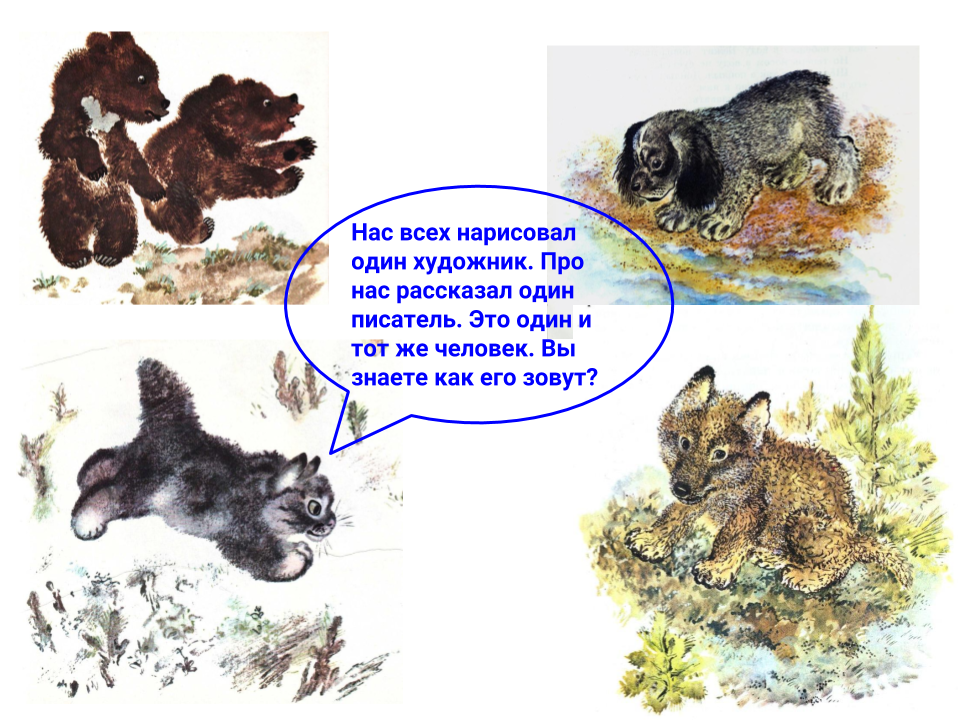 Основополагающий вопрос:Что необычное можно увидеть в произведениях Е. И. Чарушина?Проблемные вопросы:Кто главные персонажи в произведениях Е. И. Чарушина?Как писатель показывает своих героев?Какую технику рисования использует Е. И. Чарушин?“ Батарея вопросов”Составьте как можно больше вопросов к произведению по его иллюстрации.Задания первого этапа работы над текстом.Что за зверь?Ознакомиться со стартовой презентацией. Ссылка ЗДЕСЬВыполнить все организационные задания.Составить как можно больше вопросов к произведению по его иллюстрации и разместите на интерактивной доске. Не забудьте указать свои фамилию и имя. Ссылка на ресурс ТУТЧитать книгу Е. Чарушина “Волчишко”Слушать книгу Е. Чарушина “Волчишко”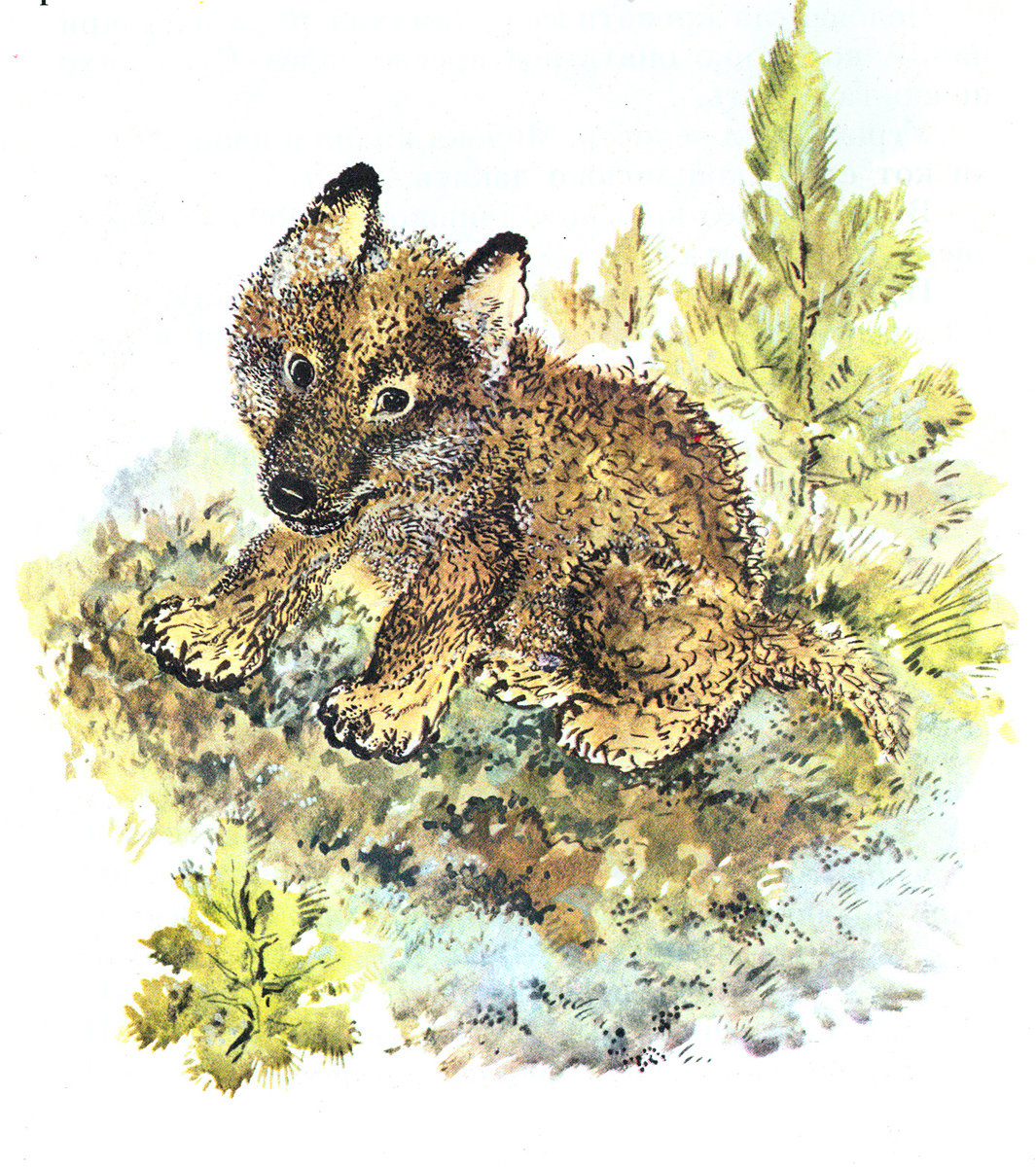 Работа с текстом во время чтенияФормы работы:«Чтение про себя с пометами”. Повышение качества чтения.1) Организация вдумчивого чтения с помощью  ведения “Словаря новых слов”.Какие новые слова вы узнали? Что они обозначают? Как узнали толкование нового слова?2) Выбор способа первичного восприятия текста с учетом возрастных и индивидуальных возможностей учащихся и с учетом особенностей текста через применения приема “Пропущенное слово”.Выразительно зачитайте понравившийся отрывок из произведения, пропустив одно слово.3)Выявление совпадений первоначальных предположений учащихся с окончательными выводами по тексту.Какие чувства испытывает главный герой в доме у человека? Приведите цитаты из текста, который подтвердят ваше мнение. (“Совсем испугался волчишко”…, “забился волчишко под кресло и стал там жить -дрожать”...)Где наш герой будет испытывать чувство радости? Как автор относится к своему герою?  А зачем нужны страшные истории?Задания второго этапа работы над текстом.Ребятам о зверятах.Прочитать предложенный текст про себя.Каждой команде подготовить чтение любого отрывка  произведения Е. Чарушина “Волчишко” из 40-50 слов с пропущенным словом. Аудиозапись можно сделать  с помощью программы Vocal Remover  Ссылка ЗДЕСЬ.Образец чтения разместить в сообществе. Все участники сообщества могут прослушать отрывок текста, сверив с текстом,  в комментариях сделать запись пропущенного слова.    Работа с текстом после чтенияФормы работы:«Тонкие и толстые вопросы»Концептуальная беседа по тексту.1) Организация коллективной дискуссии.Презентация писем от лица главного героя произведения. 2) Организация работы о личности писателя.Ознакомление с творчеством писателя и художника.3) Рисование графического рисунка, используя приём штрихования, раскрывает личностное  отношение ребёнка к животному миру.Задания третьего этапа работы над текстом.В гости к чародею.(ссылка ЗДЕСЬ)Какие слова мог бы сказать сам волчишко, если бы заговорил: человеку, собаке, коту? Каждая команда выбирает себе персонажа к которому хочет обратиться и оставляет свое письмо на интерактивной доске. Ссылка на ресурс ЗДЕСЬТворческое задание.  Друзья, вы любите рисовать? А рисовать животных? Давайте выполним иллюстрацию животных, используя прием штрихования.            Открой ссылку ТУТ РефлексияНа какие вопросы вы нашли ответы? Запишите их с указанием своих фамилии и имени.Ссылка на ресурс ТУТОбратитесь к сетевой или школьной библиотеке для ознакомления с другими героями Е. Чарушина            Сетевая библиотека ТУТ Заполните  ДНЕВНИК ЧИТАТЕЛЯ по образцу. Ссылка на  шаблон дневника ТУТ